VCJC Use of Force Subcommittee Agenda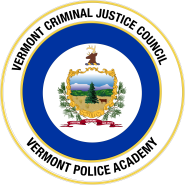 Agenda for April 26th, 2024 (10:00 AM – 12:00 PM)Meeting Date and Time: Fri. 04/26 2024, 10:00 AM – 12:00 PM Meeting Link (Teams): Join the meeting now Agenda:Call to Order: (UOFS Chair Mike Akerlind)Additions/Deletions to the AgendaApproval of Prior Meeting MinutesMinutes from 3/28/2021Level II  UOF initial certification process:Discussion of eliminating the “test-out” optionRequirement for all Level II candidates to attend 5-day course at VPA for initial certification.Process for adoption of changesACTION ITEM: committee recommendation to ED Simons UOF Instructor classificationsDiscussion of “In-Service Instructor” vs. “Academy Instructor”Enhanced recert requirements for “Academy Instructor”Limited scope of practice for “In-Service Instructor”ACTION ITEM: committee recommendation to ED SimonsFA Instructor CourseVPA FA instructor Cert vs. Other (i.e Sig Sauer, etc..)ACTION ITEM: Next FA Instructor Course dateCommittee membershipRecruitmentMotion to adjournNext Meeting date: 5/31/2024, 10:00-12:00